Impact on P-12 Student Learning and DevelopmentTo explore possible measures and processes that will allow the EPP to assess completers’ impact on P-12 student learning and development, case studies were conducted for completers in school districts in the Southern Wesleyan University Partnership area were contacted for participation in the first wave of efforts around compliance with Standard 4 expectations. The EPP received student impact data representative of three districts in various forms and from a variety of instruments. The representative EPP completers were contacted directly and asked to voluntarily share their state-mandated Student Learning Outcome reports. Although these efforts are still in their infancy these are initial steps in exploring possible, long-term strategies for compliance with Component 4.1. In addition to targeted efforts with pilot districts, the EPP maintains with other South Carolina Schools of Education discussions with the State Department of Education to explore ways to expediently track completers’ employment in P-12 institutions across the state. As of spring 2019, the SC Legislature is exploring comprehensive legislation that would require state EPPs to report information on completers’ place of employment, retention, and promotion. This legislation would help meet accreditation standards as well as use the outcomes to provide state EPPs a mechanism for meeting expectations defined by CAEP Standard 4. Student Learning OutcomesGeneral state expectations SLOs, as defined by the South Carolina Department of Education documentation, “are teacher driven, student-centered, data-informed, standards-based goals that measure an educator’s impact on student learning growth within a given interval of instruction” (https://www.spart5.net/cms/lib07/SC01000802/Centricity/Domain/1208/SLOGuidebook.pdf, p. 4). Districts and schools have flexibility in how the SLOs are generated, reported, and tracked, although the state provides a sample template for reporting. Within the EPP’s exploration of SLO processes, there are multiple reporting formats and many teachers appear to be encouraged to create common SLOs at a grade or course level to provide opportunities for comparing learners’ outcome data. Research has indicated that learners whose teachers created SLOs showed significant academic growth compared to those whose teachers did not create SLOs. Due to the importance of learner’s continual growth, not just mastering specific skill sets, the state of South Carolina requires teachers who have successfully completed their first year of teaching to create SLOs that:  Define the standards for exploration;  Describe how the teacher will facilitate his/her students’ growth towards these ends;  Identify learner differences and apply this knowledge to the process of effectively differentiating instruction;  Assess learners’ construct-relevant growth over time;  Make the appropriate modifications to instruction, as per assessment data; and,  Reflect upon the most and least effective practices. This final point is focused on the     intersection between practice and students’ relative assets/strengths, and ways to increase student growth over time in the coming year.District One in StudyWith an annual enrollment of about 16,300 students, District is the 15th largest school district in South Carolina, and their students consistently rank near the top of the state in academic achievement. District One’s vision is to provide a quality 21st century education that prepares all students for success beyond the classroom.Table 1 Demographics for District OneReport from Student OneCompleter One is a second year teacher in an elementary school in District One. The EPP has Student Learning Outcomes (SLO) for 2019-2020. The EPP will work with Completer One to secure data for 2020-2021. Completer One is a teacher in an Elementary School in District One which has an overall Rating on theDistrict Report Card of Good.The School Report Card is in Table 2.Table 2 Academic Achievement of School OneSC Ready English Language Arts and MathematicsEnglish Language Arts (Reading and Writing) - % Met or Exceeding 		52.7%   (96 / 182)52.7% Mathematics - Percent Met or Exceeding 					52.7%    (96 / 182)52.7%Additional InformationTable 3 Delineating Completer One’s SLOsSLO 2019-2020 3rd Grade Fluency Progress  SLO: By the end of the interval of instruction, students will demonstrate word growth in oral reading fluency as measured by easy CBM oral reading fluency through progress monitoring.Outcome: 86% of the students met the growth target goal. 6 out of the 7 students monitored either met or exceeded their goal.Student population: The 3rd grade reading resource class at School One has 7 students. There are 3 girls and 4 boys in the class. There is 1 African American student and 6 Caucasian students. 4 students receive free lunch, 1 student receives a reduced price for lunch, and 2 students pay the full price for lunch. 5 out of the 7 students have learning disabilities. 2 out of the 7 are developmentally delayed. 2 out of the 7 receive speech services. Each student has an IEP and receives 30 minutes of special education individualized services daily in reading. All of the students receive 20 minutes of specialized writing instruction. 5 out of the 7 students receive specialized math services for 30 minutes daily. 6 out of the 7 students receive oral administration. All students receive extended time and small group for quizzes and test. 4 out of the 7 students get copies of the teacher’s notes and preferential seating. 1 student can have multiple or frequent breaks.Baseline: A reading fluency passage was used for a baseline measurement. The passage and program being used will be easy CBM. This program shows the percentile in relation to non-disabled peers and if the student is at risk. In the fall, non-disabled 3rd graders should be able to read 70 words a minute. The lowest student read 13 words a minute and is in the 1st percentile. This student has high risk. The highest student read 48 words a minute and is in the 12 percentile. The student has some risk. On average the class can read 28 words a minute and has very high risk. The students will read for fluency every 2 weeks to monitor growth. Student reads 13 words a minute. Student 2 read 22 words a minute. Student 3 read 36 words a minute. Student 4 read 48 words a minute. Student 5 read 28 words a minute. Student 6 read 27 words a minute. Student read 20 a minutePlan for progress monitoring: Each student will read a passage testing fluency every 2 weeks. 4 out of the 5 days a week the class uses a direct instruction program. The McGraw Hill Education program created an SRA corrective reading decoding strategies in which students are learning from daily. The program focuses students with learning disabilities. Corrective Reading provides intensive direct instruction-based reading intervention for students in Grades 3–Adult who are reading below grade level. This Direct Instruction reading intervention program delivers tightly sequenced, carefully planned lessons that give struggling students the structure and practice necessary to become skilled, fluent readers and better learners. Students will be encouraged to improve their reading fluency through a reading progress board. Every 2 weeks the students will color in how many words they read a minute to see their growth.Instructional Strategy: The SRA Corrective Reading program I am using suggest students will have the opportunity to show growth weekly in their reading ability. Corrective Reading provides intensive direct instruction-based reading intervention for students in Grades 3–Adult who are reading below grade level. This Direct Instruction reading intervention program delivers tightly sequenced, carefully planned lessons that give struggling students the structure and practice necessary to become skilled, fluent readers and better learners. The program will help my students with learning disabilities get on grade level and improve word fluency.District Two in StudySchool District Two is an above average, public school district located in SC. It has 2,843 students in grades PK, K-12 with a student-teacher ratio of 14 to 1. According to state test scores, 58% of students are at least proficient in math and 58% in reading.Table 4 Demographics for School District TwoSchool Two in StudySchool Two is an Elementary School is located in South Carolina.  School Two is a fairly new school since it opened its doors in August of 2007. In the description, School Two depicts the school as an inspirational place for students to learn.Table 5 School Two’s Academic AchievementSC Ready English Language Arts and MathematicsEnglish Language Arts (Reading and Writing) - % Met or Exceeding 			65.1%   (188 /288)65.1% Mathematics - Percent Met or Exceeding 					 	70.1%    (202 / 288)70.1%Additional InformationCompleter Two Expanded ADEPT (Assisting, Developing, Evaluating Professional Teaching) Evaluation(Completer Two shared the Expanded ADEPT evaluations which indicated a score of Exemplary on the SLOs.)Table 5 Delineating Completer One’s SLOsStudent Two2018-2019 Evaluation   |  District 2 and School 2 Expanded ADEPT (SCTS) | Classroom-Based Teacher | Formative | Induction 1Evaluation ResultsEducator Comments & FeedbackThe final score when the SLO score is added to (or subtracted from) the observation/professionalism compositeOverall Status	MetRecommendations for Next YearEvaluation Complete?	 CompleteThe completion status of the evaluation. A signature from either the Evaluation Chair or principal must be present before an evaluation can be completed.All of the EPP’s completers are on Probationary Status the first year. The second year, the Completers compete the Expanded ADEPT and the scores are shared with the EPP.Table 6 2019-2020: EPP’s ADEPT Pass Rate for Classroom Based TeachersTable 7 2018-2019: EPPs ADEPT Pass Rate for Classroom Based TeachersTable 8 2017-2018: EPP’s ADEPT Pass for Classroom Based TeachersThe South Carolina Department of Education also releases the EPP’s annual ADEPT pass rate by categories which help the EPP to drill down and find areas of improvement so the completers can be successful.Table 9 2019-2020 Completers’ ADEPT Pass Rate by Majors Early ChildhoodElementary EducationMathematicsMusic Education - ChoralSp. Ed. - Learning DisabilitiesSp. Ed. Mental (Intellectual) DisabilitiesSp. Ed. - Multi-CategoricalPhysical EducationTable 10 2018-2019 Completers’ ADEPT Pass Rate by MajorsElementary EducationEnglishMathematicsMusic Education - ChoralMusic Education - InstrumentalSp. Ed. - Multi-CategoricalTable 1 2017-2018 Completers’ ADEPT Pass Rate by Majors Early ChildhoodElementary EducationMathematicsMusic Education - ChoralSp. Ed. - Learning DisabilitiesSp. Ed. Mental (Intellectual) DisabilitiesSp. Ed. - Multi-CategoricalPhysical EducationSchoolsSchoolsTotal Schools24Elementary Schools14Middle Schools5High Schools (including Career & Technology Center5Special Programs (Project GO, Adult Learning Center, and Parenting & Family Literacy Center)3Student DemographicsStudent DemographicsTotal Enrollment16,409White77.6%Hispanic/Latino8.7%Black7%Two or More Races5.2%Asian1.4%Other0.3%Free/Reduced Lunch47%GraduatesGraduates# of 2019 Graduates1,110On-time Graduation Rate85%Student NutritionStudent NutritionBreakfasts served daily4,302Lunches served daily9,238TransportationTransportationBuses operated115Miles traveled daily11,440OtherOtherTotal Employees2,2272019-2020 General Fund Budget$129,219,233School OneChange from Last YearPrime instructional timePrime instructional timePrime instructional timeSchool One92.7Up from 88.5NameBaselineFall (11/13)Winter (12/10)SpringGoalStudent 11324193333Student 22231344042Student 33674747956Student 44876757868Student 52864699348Student 62735324947Student 72043394340Student 8(New 11/5)9089110110Student 9(New 11/1)(moved 12/9)2649District Details (2018-2019 school year;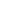 School OneChange from Last YearPrime instructional timePrime instructional timePrime instructional timeSchool Two89.8%Down from 91.1Educator CommentsFeedback and comments from the EducatorFinal Conference & CommentsEducator CommentsFeedback and comments from the EducatorFinal Conference & Comments[ no comments ][ no comments ]Final Conference DateThe date of the final conference.Evaluator CommentsFeedback and comments from the Evaluator(s)Observations of Professional PracticeFinal Conference DateThe date of the final conference.Evaluator CommentsFeedback and comments from the Evaluator(s)Observations of Professional Practice3/18/2019 [ no comments ]3/18/2019 [ no comments ]DomainScoreWeighted ScoreWeighted ScorePerformance LevelPerformance LevelPlanning (20 %)3.000.600.60ProficientProficientInstruction (50 %)3.171.581.58ProficientProficientEnvironment (20 %)3.500.700.70ProficientProficientProfessionalism (10 %) Final Evaluation Ratings3.900.390.39ExemplaryExemplaryOverall Composite Rating/ScoreThis is the composite score for observations and the professionalism rubric.Overall Composite Rating/ScoreThis is the composite score for observations and the professionalism rubric.Overall Composite Rating/ScoreThis is the composite score for observations and the professionalism rubric.Proficient3.27Student Learning Objective Rating/ScoreThe score of the student learning objective.Student Learning Objective Rating/ScoreThe score of the student learning objective.Student Learning Objective Rating/ScoreThe score of the student learning objective.Proficient0.00Final Overall Composite Rating/ScoreFinal Overall Composite Rating/ScoreFinal Overall Composite Rating/ScoreProficient3.27Next Evaluation LevelNext Contract LevelHire StatusSignaturesSummativeAnnual 1Rehired 04/10/2019 11:57 AM -  Evaluation Chair 04/22/2019 07:04 PM - Educator 05/07/2019 03:40 PM - District StaffCompletionProvider ResultsProvider ResultsStatewide ResultsStatewide ResultsNumberPercentageNumberPercentageGraduates Evaluated with CBT0100%0100%Graduates Passing with CBT00%00%Total Graduates Evaluated21100%2024100%Total Graduates Passing2095.24%187492.59%Total Graduate SLO Average0.040.040.040.04Graduates Evaluated with CBT SLO Average0000Provider ResultsProvider ResultsStatewide ResultsStatewide ResultsNumberPercentageNumberPercentageGraduates Evaluated with CBT0100%1100%Graduates Passing with CBT00%1100%Total Graduates Evaluated18100%1935100%Total Graduates Passing18100%183694.88%Total Graduate SLO Average0.060.060.060.06Graduates Evaluated with CBT SLO Average000.000.00Provider ResultsProvider ResultsStatewide ResultsStatewide ResultsNumberPercentageNumberPercentageGraduates Evaluated with CBT0100%276100%Graduates Passing with CBT00%19771.38%Total Graduates Evaluated19100%2056100%Total Graduates Passing1894.74%188791.78%Total Graduate SLO Average0.000.000.000.00Graduates Evaluated with CBT SLO Average000.000.00No DataMetNot MetIncompleteTotal2 | 100.00 %0 | 0.00 %2 | 100.00 %0 | 0.00 %0 | 0.00 %Annual 12 | 100.00 %0 | 0.00 %2 | 100.00 %0 | 0.00 %0 | 0.00 %No DataMetNot MetIncompleteTotal5 | 100.00 %0 | 0.00 %5 | 100.00 %0 | 0.00 %0 | 0.00 %Annual 15 | 100.00 %0 | 0.00 %5 | 100.00 %0 | 0.00 %0 | 0.00 %No DataMetNot MetIncompleteTotal1 | 100.00 %0 | 0.00 %1 | 100.00 %0 | 0.00 %0 | 0.00 %Annual 11 | 100.00 %0 | 0.00 %1 | 100.00 %0 | 0.00 %0 | 0.00 %No DataMetNot MetIncompleteTotal1 | 100.00 %0 | 0.00 %1 | 100.00 %0 | 0.00 %0 | 0.00 %Annual 11 | 100.00 %0 | 0.00 %1 | 100.00 %0 | 0.00 %0 | 0.00 %No DataMetNot MetIncompleteTotal1 | 100.00 %0 | 0.00 %0 | 0.00 %1 | 100.00 %0 | 0.00 %Annual 11 | 100.00 %0 | 0.00 %0 | 0.00 %1 | 100.00 %0 | 0.00 %No DataMetNot MetIncompleteTotal1 | 100.00 %0 | 0.00 %0 | 0.00 %1 | 100.00 %0 | 0.00 %Annual 11 | 100.00 %0 | 0.00 %0 | 0.00 %1 | 100.00 %0 | 0.00 %No DataMetNot MetIncompleteTotal5 | 100.00 %0 | 0.00 %5 | 100.00 %0 | 0.00 %0 | 0.00 %Annual 15 | 100.00 %0 | 0.00 %5 | 100.00 %0 | 0.00 %0 | 0.00 %No DataMetNot MetIncompleteTotal7 | 100.00 %0 | 0.00 %6 | 85.71 %1 | 14.29 %0 | 0.00 %Early Childhood EducationNo DataMetNot MetIncompleteTotal2 | 100.00 %0 | 0.00 %2 | 100.00 %0 | 0.00 %0 | 0.00 %Annual 12 | 100.00 %0 | 0.00 %2 | 100.00 %0 | 0.00 %0 | 0.00 %No DataMetNot MetIncompleteTotal5 | 100.00 %0 | 0.00 %5 | 100.00 %0 | 0.00 %0 | 0.00 %Annual 15 | 100.00 %0 | 0.00 %5 | 100.00 %0 | 0.00 %0 | 0.00 %No DataMetNot MetIncompleteTotal1 | 100.00 %0 | 0.00 %1 | 100.00 %0 | 0.00 %0 | 0.00 %Annual 11 | 100.00 %0 | 0.00 %1 | 100.00 %0 | 0.00 %0 | 0.00 %No DataMetNot MetIncompleteTotal0 | 0.00 %0 | 0.00 %0 | 100.00 %0 | 0.00 %0 | 0.00 %Annual 10| 00.00 %0 | 0.00 %0| 100.00 %0 | 0.00 %0 | 0.00 %No DataMetNot MetIncompleteTotal1 | 100.00 %0 | 0.00 %1 | 100.00 %0 | 0.00 %0 | 0.00 %Annual 11 | 100.00 %0 | 0.00 %1 | 100.00 %0 | 0.00 %0 | 0.00 %No DataMetNot MetIncompleteTotal5 | 100.00 %0 | 0.00 %5 | 100.00 %0 | 0.00 %0 | 0.00 %Annual 15 | 100.00 %0 | 0.00 %5 | 100.00 %0 | 0.00 %0 | 0.00 %No DataMetNot MetIncompleteTotal3 | 100.00 %0 | 0.00 %3| 100.00 %0 | 0.00 %0 | 0.00 %Annual 13 | 100.00 %0 | 0.00 %3 | 100.00 %0 | 0.00 %0 | 0.00 %No DataMetNot MetIncompleteTotal2 | 100.00 %0 | 0.00 %2 | 100.00 %0 | 0.00 %0 | 0.00 %Annual 12 | 100.00 %0 | 0.00 %2 | 100.00 %0 | 0.00 %0 | 0.00 %No DataMetNot MetIncompleteTotal5 | 100.00 %0 | 0.00 %5 | 100.00 %0 | 0.00 %0 | 0.00 %Annual 15 | 100.00 %0 | 0.00 %5 | 100.00 %0 | 0.00 %0 | 0.00 %No DataMetNot MetIncompleteTotal1 | 100.00 %0 | 0.00 %1 | 100.00 %0 | 0.00 %0 | 0.00 %Annual 11 | 100.00 %0 | 0.00 %1 | 100.00 %0 | 0.00 %0 | 0.00 %No DataMetNot MetIncompleteTotal1 | 100.00 %0 | 0.00 %1 | 100.00 %0 | 0.00 %0 | 0.00 %Annual 11 | 100.00 %0 | 0.00 %1 | 100.00 %0 | 0.00 %0 | 0.00 %No DataMetNot MetIncompleteTotal1 | 100.00 %0 | 0.00 %0 | 0.00 %1 | 100.00 %0 | 0.00 %Annual 11 | 100.00 %0 | 0.00 %0 | 0.00 %1 | 100.00 %0 | 0.00 %No DataMetNot MetIncompleteTotal1 | 100.00 %0 | 0.00 %0 | 0.00 %1 | 100.00 %0 | 0.00 %Annual 11 | 100.00 %0 | 0.00 %0 | 0.00 %1 | 100.00 %0 | 0.00 %No DataMetNot MetIncompleteTotal5 | 100.00 %0 | 0.00 %5 | 100.00 %0 | 0.00 %0 | 0.00 %Annual 15 | 100.00 %0 | 0.00 %5 | 100.00 %0 | 0.00 %0 | 0.00 %No DataMetNot MetIncompleteTotal7 | 100.00 %0 | 0.00 %6 | 85.71 %1 | 14.29 %0 | 0.00 %